26 ноября – День Мамы!Нижнекачеевский СДК поздравляет с Праздником!Быть матерью — самое важное, священное и высокое, что может быть в жизни. От всей души поздравляю с «профессиональным» праздником, ведь мама — это работа 24/7 без отпусков и выходных. Так пускай эта работа кроме хлопот и переживаний приносит колоссальное удовольствие, неиссякаемое вдохновение, чувство гармонии и теплоты. Пусть наградой и материнской зарплатой будут огромная, чистая, бескорыстная любовь детских сердечек, теплые родные объятия и гордость за их достижения!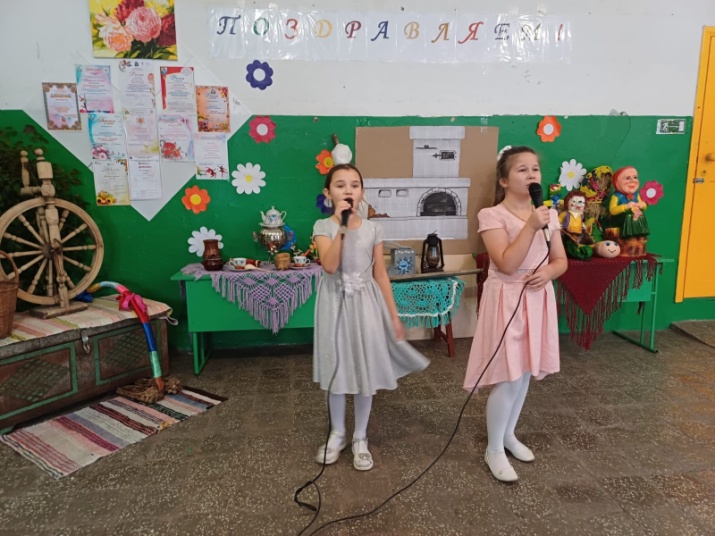 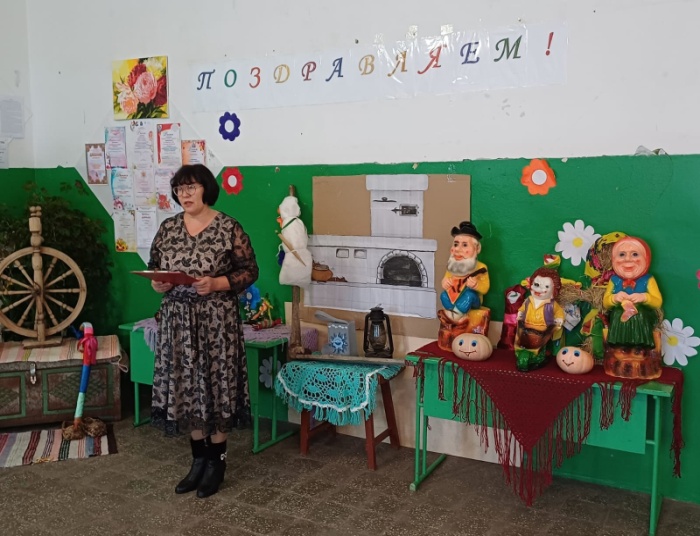 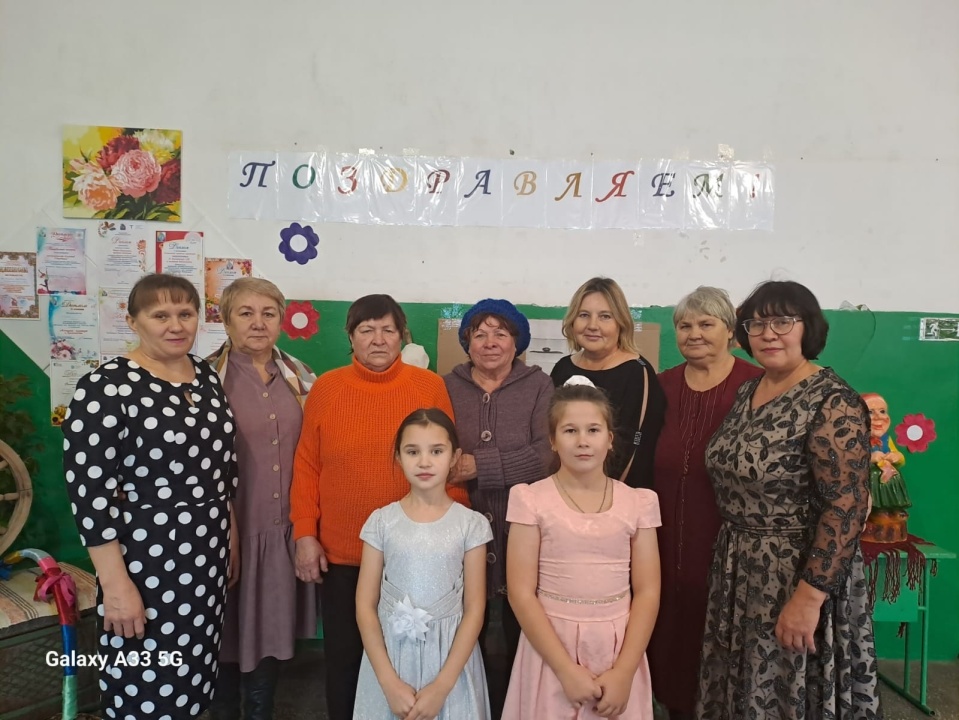 